Asunto: Para su Publicación: Se invita al público a aprender acerca de las mejoras en el transporte a lo largo de la calle 1300 East 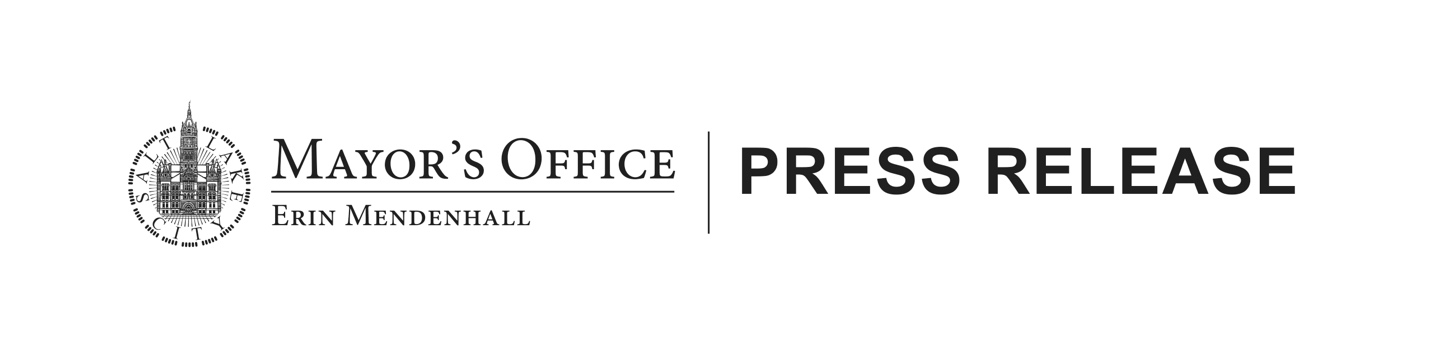 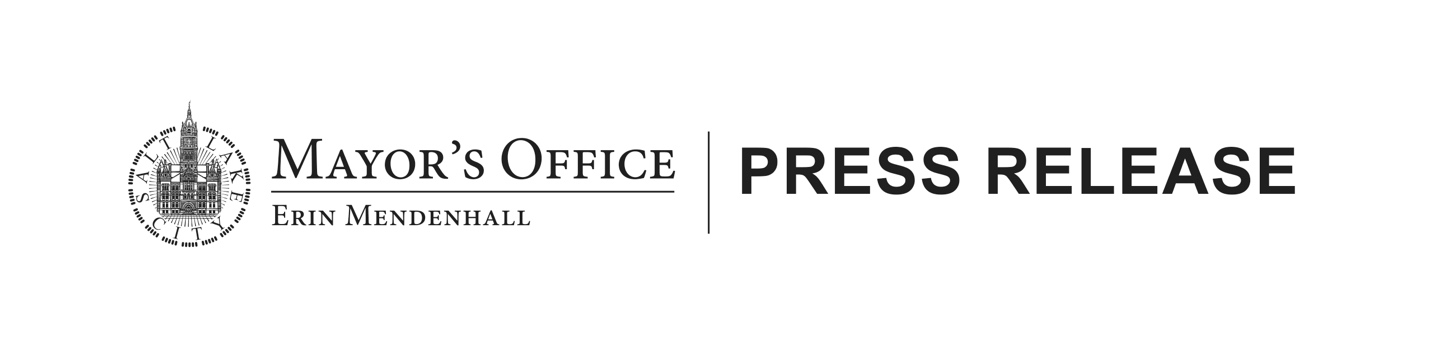 PARA PUBLICACIÓN INMEDIATA22 de septiembre de 2023- - - - -Invitación Pública para Conocer las Mejoras en el Transporte a lo Largo de la Calle 1300 EastSalt Lake City continúa sus esfuerzos para mejorar las carreteras y el transporte multimodal en Sugar House y sus alrededores mediante la construcción de mejoras a lo largo de la calle 1300 East.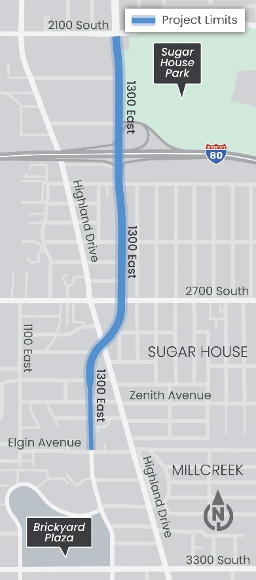 Habrá una jornada de puertas abiertas para revisar el diseño propuesto para la calle 1300 East entre 2100 South y la Elgin Avenue, y para brindar comentarios antes de la construcción en 2025.CÚANDO:DÓNDE:Como parte de este esfuerzo, Salt Lake City completó un estudio ambiental para evaluar opciones de diseño conceptual y seleccionar mejoras que prolongarán la vida de la carretera, proporcionarán una superficie de rodaje más suave y mejorarán la seguridad.Si los residentes no pueden asistir a la jornada de puertas abiertas, visiten 1300eastslc.com para obtener más información sobre el proyecto y proporcionar comentarios sobre el diseño propuesto. Los materiales de la reunión se publicarán en el sitio web al día siguiente.###Contacto: Lynn Jacobs801-367-3358 – Lynn.Jacobs@slcgov.com